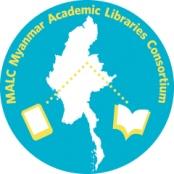 Myanmar Academic Libraries ConsortiumNEW MEMBER INFORMATION FORMPlease complete and submit this information with your MALC Memorandum of Understanding, “Membership Agreement” and University Technological Infrastructure Form.  Please print clearly or type your responses.Date ___________________Library Type (Circle): Academic (Government-funded College / University); Academic (Privately-funded College / University)ResearchLibrary Name: ______________________________________________________________Institution Name: ____________________________________________________________Address: ___________________________________________________________________Mailing address (if different from above):_________________________________________City: __________________________________Zip:________________________________Library phone: __________________________Fax: ________________________________Primary Contact at Library: ____________________Title: ___________________________Contact Person’s  e-mail: _____________________________________________________Library Website:____________________________________________________________Institution’s (including all branches) IP address: ____________________________________